Fatturazione alla Suva assicurazione militareNuovo indirizzo unico< Stimato assicurato >,con la presente la informiamo sulla procedura da seguire per il pagamento delle fatture emesse dai fornitori di prestazioni.I fornitori di prestazioni (medici, fisioterapisti, farmacie ecc.) che rilasciano le fatture secondo le tariffe valide per l'assicurazione militare devono inoltrare le fatture direttamente a quest'ultima. Tale procedura comporta per lei un duplice vantaggio: non deve effettuare pagamenti anticipati e ha meno incombenze amministrative. L'assicurazione militare paga le fatture ai fornitori di prestazioni. Questi ultimi sono stati informati sulla procedura corretta con lettera separata.Per agevolare la procedura appena descritta, la preghiamo di osservare i tre punti indicati di seguito.1. Tessera d'assicurato e numero di assicurazione socialeQuando si reca da un fornitore di prestazioni (medico, fisioterapista, farmacia ecc.) presenti la sua tessera d'assicurato dell'assicurazione militare o comunichi il suo numero di assicurazione sociale.Se non può utilizzare la tessera, ad esempio dall'ottico, dovrà pagare direttamente la fattura e inviare la ricevuta (fattura, giustificativo per la richiesta di rimborso ecc.) all'assicurazione militare. L'assicurazione militare le rimborserà l'importo che le spetta.2. NotificaL'obbligo alle prestazioni si basa su una notifica, che normalmente deve essere effettuata dal fornitore. In assenza di una notifica, l'assicurazione militare non è tenuta a dar seguito alla richiesta.3. Nuovo indirizzoPer la sua corrispondenza la preghiamo di utilizzare unicamente il nuovo indirizzo indicato nell'allegato «Informazione sul nuovo recapito postale».Il suo contributo è fondamentale per una procedura di fatturazione efficiente e che risponda agli interessi di tutte le parti coinvolte. Grazie della collaborazione!SuvaDivisione assicurazione militareStefan A. DettwilerDirettore																			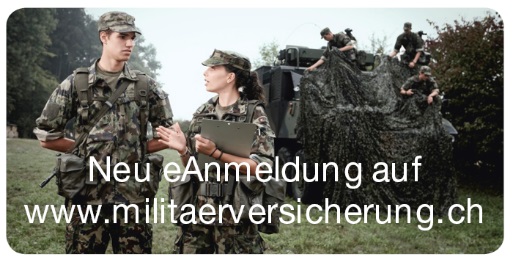 Nuovo recapito postale delle agenzie dell'assicurazione militareLa Suva attribuisce grande importanza all'efficienza delle procedure e per questo motivo ha introdotto un indirizzo postale aggiuntivo per le agenzie dell'assicurazione militare.Con il nuovo indirizzo le lettere pervengono direttamente al Service Center di Lucerna, dove vengono scansionate e poi inoltrate per via elettronica alle agenzie dell'assicurazione militare competenti.Il nuovo recapito comprende la località in cui si trova l'agenzia responsabile per il paziente e l'indirizzo del Service Center a Lucerna:
L'agenzia competente può essere individuata in base al domicilio anche sul sito web dell'assicurazione militare: www.assicurazione-militare.chVi invitiamo a spedire la vostra corrispondenza direttamente al Service Center della Suva. In questo modo contribuite a incrementare l'efficienza e a ridurre i costi.Suva GenèveAssurance militaire
Service Center Casella postale6009 LucernaSuva BernAssicurazione militare 
Service Center Casella postale6009 LucernaSuva St. GallenAssicurazione militare 
Service Center Casella postale6009 LucernaSuva BellinzonaAssicurazione militare
Service Center Casella postale6009 LucernaCantone di domicilio: GE, JU, NE, VD, FR (f), VS (f), BE (f)Cantone di domicilio: AG, BL, BS, LU, SO, BE (t), FR (t), VS (t)Cantone di domicilio: SG, TG, SH, ZH, AI, AR, GL, UR, SZ, OW, NW, ZG e GR (t)Cantone di domicilio:  TI e GR (i)